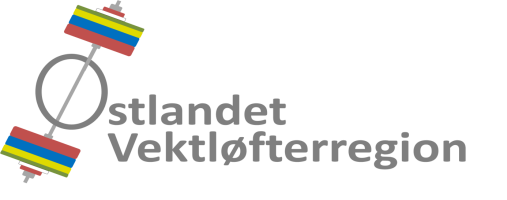 Til våre medlemsklubberDOMMERKURS - INVITASJONVi har gleden av å invitere medlemmer av våre klubber til dommerkurs i Oslo.Dato		: Lørdag 14. - søndag 15. april 2018Sted		: Osloidrettens Hus, Rom 355, Ekebergveien 101, 1178 OsloInstruktør	: Eirik MølmshaugAnsvarlig	: Andreas Nordmo SkauenPROGRAMLørdag: Start kl. 09.00 - ca. kl. 17.00.NVFs lov og reglement 2017IWFs tech. rules and regulations 2013 – 2016OppgaverSøndag: Start kl. 09.00 - slutt ca. kl. 17.00.Fortsettelse IWFs tech. rules and regulations 2013 – 2016Oppgaver/spørsmål/oppsummeringTeoriprøve 1 time Praksis: Praktisk dommerprøvePÅMELDINGSiste frist for påmelding er tirsdag 03. april 2017.Deltakerne påmeldes gjennom sine klubber med vedlagte skjema.Påmelding sendes til Andreas Nordmo Skauen, vektloftingost@gmail.comKURSMATERIELLHer kan dere finne både NVFs lov og IWFs tekniske reglement. Det vil bli servert mat og drikke under kurset. 
Deltakerne dekker selv reisekostnader.Vi ønsker velkommen til dommerkurs i Oslo!Med vennlig hilsenØstlandet Vektløfterregion Andreas Nordmo SkauenStyremedlem og utdanningsansvarlig	Påmelding til dommerkurs
Lørdag 14. - søndag 15. april 2018, Osloidrettens Hus, Oslo.- Påmeldingsfristen er tirsdag 03. april 2018.- Deltakerne skal meldes på gjennom sine klubber.- Påmelding sendes samlet fra klubb til: vektloftingost@gmail.comKlubbKontaktpersonTelefon              E-postadresseDeltakereDeltakereDeltakereDeltakereNavnFødsels-datoAdresseE-postadresse